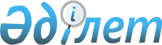 Об утверждении формы, предназначенной для сбора административных данных по Карте поддержки предпринимательства регионов
					
			Утративший силу
			
			
		
					Приказ Министра национальной экономики Республики Казахстан от 13 мая 2019 года № 36. Зарегистрирован в Министерстве юстиции Республики Казахстан 17 мая 2019 года № 18689. Утратил силу приказом Министра национальной экономики Республики Казахстан от 31 марта 2022 года № 30.
      Сноска. Утратил силу приказом Министра национальной экономики РК от 31.03.2022 № 30 (вводится в действие по истечении десяти календарных дней после дня его первого официального опубликования). 
      В соответствии с подпунктом 2) пункта 3 статьи 16 Закона Республики Казахстан от 19 марта 2010 года "О государственной статистике" ПРИКАЗЫВАЮ:
      1. Утвердить прилагаемую форму, предназначенную для сбора административных данных по Карте поддержки предпринимательства регионов.
      2. Департаменту развития отраслей экономики в установленном законодательством порядке обеспечить:
      1) государственную регистрацию настоящего приказа в Министерстве юстиции Республики Казахстан;
      2) в течение десяти календарных дней со дня государственной регистрации настоящего приказа направление его на казахском и русском языках в Республиканское государственное предприятие на праве хозяйственного ведения "Институт законодательства и правовой информации Республики Казахстан" для официального опубликования и включения в Эталонный контрольный банк нормативных правовых актов Республики Казахстан;
      3) размещение настоящего приказа на интернет-ресурсе Министерства национальной экономики Республики Казахстан;
      4) в течение десяти рабочих дней после государственной регистрации настоящего приказа в Министерстве юстиции Республики Казахстан представление в Юридический департамент Министерства национальной экономики Республики Казахстан сведений об исполнении мероприятий, согласно подпунктам 1), 2) и 3) настоящего пункта.
      3. Контроль за исполнением настоящего приказа возложить на курирующего вице-министра национальной экономики Республики Казахстан.
      4. Настоящий приказ вводится в действие по истечении десяти календарных дней после дня его первого официального опубликования. Форма, предназначенная для сбора административных данных по Карте поддержки предпринимательства регионов
      Отчетный период: ___ полугодие 20___ года
      Индекс: 1 - Карта поддержки предпринимательства регионов
      Периодичность: 2 раза в год
      Представляют данные: Местные исполнительные органы областей, городов республиканского значения и столицы
      Куда представляется: Министерство национальной экономики Республики Казахстан
      Срок представления: до 10 числа месяца, следующего за отчетным полугодием Отчет по карте поддержки предпринимательства регионов период за ___ месяцев 20___ года
      Продолжение таблицы
      Продолжение таблицы
      Исполнитель: ___________________________________________________ ________                          фамилия, имя и отчество (при его наличии)             подписьРуководитель управления или лицо, исполняющее его обязанности: _____________________________________________________________________ _________                         фамилия, имя и отчество (при его наличии)             подписьМесто печати (при ее наличии)Примечание:расшифровка аббревиатурОКЭД – Общий классификатор видов экономической деятельностиКАТО – Классификатор административно-территориальных объектовТН ВЭД – Товарная номенклатура внешнеэкономической деятельностиРБ – Республиканский бюджетМБ – Местный бюджет Пояснение по заполнению формы, предназначенной для сбора административных данных по Карте поддержки предпринимательства регионов Глава 1. Общие положения
      1. Настоящее пояснение по заполнению формы, предназначенной для сбора административных данных по Карте поддержки предпринимательства регионов (далее – Форма) детализирует порядок ее заполнения.
      2. Основной задачей Карты поддержки предпринимательства регионов является мониторинг (реализация)  индустриально-инновационной системы на уровне региона и представляет собой совокупность индустриально-инновационных проектов, реализуемых субъектами индустриально-инновационной деятельности в приоритетных секторах обрабатывающей промышленности в рамках государственных программ в сфере индустриально-инновационной деятельности, которым предоставляются меры государственной поддержки.
      3. Заполненная Форма в соответствии с пунктом 7 Плана мероприятий по реализации Государственной программы  индустриально-инновационного развития Республики Казахстан на 2015 – 2019 годы, утвержденной постановлением Правительства Республики Казахстан от 30 октября 2014 года № 1159, предоставляется в Министерство национальной экономики Республики Казахстан местными исполнительными органами областей, городов республиканского значения и столицы до 10 числа месяца, следующего за отчетным полугодием.
      4. Показатели формируются по фактическим данным представленными субъектами административных данных на 5 число текущего отчетного периода.
      5. Форму подписывает Руководитель управления соответствующего местного исполнительного органа, а в случае его отсутствия – лицо, исполняющее его обязанности. Глава 2. Пояснение по заполнению Формы
      6. В графе 1 Формы указывается общее наименование проекта.
      7. В графе 2 Формы указывается заявитель проекта.
      8. В графе 3 Формы отражается отрасль предприятия и вид деятельности с указанием наименования и кода обозначений ОКЭД.
      9. В графе 4 Формы указывается регион (район и город) и классификатор административно-территориальных объектов (КАТО).
      10. В графе 5 Формы указываются оказанные меры государственной поддержки: наименование инструмента поддержки, государственная программа, в рамках которой оказаны меры государственной поддержки, объем полученной меры поддержки.
      11. В графах 6, 7 Формы указываются созданные рабочие места в период строительства, а также действующие рабочие места в период эксплуатации.
      12. В графах 8, 9 Формы отражается общая стоимость по утвержденной проектно-сметной документации, а именно: собственные средства – средства предприятий, организаций; заемные средства – средства полученные в банках второго уровня рамках предоставленных мер господдержки в виде субсидированной ставки вознаграждения, а также средства, выделяемые из республиканского бюджета на возвратной и безвозвратной основе, включая внешние правительственные займы и средства, выделяемые из местного бюджета на возвратной и безвозвратной основе, включая средства заимствования местных исполнительных органов, также указывается освоение инвестиций в процентном выражении.
      13. В графе 10 Формы указывается наименование производимой продукции предприятия.
      14. В графе 11 Формы указывается коды Товарной номенклатуры внешнеэкономической деятельности (ТН ВЭД) по 6 знакам.
      15. В графах 12, 13 Формы указывается производственная мощность предприятия в натуральном и стоимостном выражении.
      16. В графах 15, 16 Формы указывается объем произведенной продукции предприятия в натуральном и стоимостном выражении.
      17. В графах 14, 17, 18 Формы отражается объем экспорта продукции в натуральном и стоимостном выражении с указанием страны.
      18. В графе 19 Формы указывается показатель, характеризующий результативность труда.
      19. В графе 20 Формы указывается общий объем налоговых отчислений в бюджеты всех уровней (республиканский бюджет и /или местный бюджет) в стоимостном выражении.
      20. В графе 21 Формы указываются сведения о применяемом стандарте на продукцию (аббревиатура, наименование, год принятия).
      21. В графах 22, 23 Формы указывается период строительства с указанием даты и номера акта приемки объекта в эксплуатацию.
      22. В графе 24 Формы указывается текущее состояние проекта (на какой стадии реализации проекта находится предприятие).
      Форма сдачи отчетности респондентами, включенных в Карту поддержки предпринимательства регионов, предназначенную для сбора данных, предоставляется местными исполнительными органами на государственном и русском языках в формате EXCEL.
					© 2012. РГП на ПХВ «Институт законодательства и правовой информации Республики Казахстан» Министерства юстиции Республики Казахстан
				
      Министр национальной экономикиРеспублики Казахстан 

Р. Даленов
Утверждена
приказом Министра
национальной экономики
Республики Казахстан
от 13 мая 2019 года № 36Форма
№
Наименование проекта
Заявитель проекта
Отрасль и вид деятельности ОКЭД
Регион (район или город) и код КАТО
Оказанные меры государственной поддержки
Оказанные меры государственной поддержки
Оказанные меры государственной поддержки
Рабочие места в период строительства, количество человек
Рабочие места в период эксплуатации, количество человек
Объем инвестиций, миллион тенге
Объем инвестиций, миллион тенге
Объем инвестиций, миллион тенге
№
Наименование проекта
Заявитель проекта
Отрасль и вид деятельности ОКЭД
Регион (район или город) и код КАТО
Наименование инструмента поддержки
Наименование государственной программы
Объем полученной меры поддержки, тысяч тенге
Рабочие места в период строительства, количество человек
Рабочие места в период эксплуатации, количество человек
Собственные средства, миллион тенге
Заемные средства, миллион тенге
Бюджетные средства, миллион тенге
1
2
3
4
5
5
5
6
7
8
8
8
Освоение инвестиций,%
Наименование производимой продукции
Код ТН ВЭД (6 знаков)
Мощность в натуральном выражении
Мощность в стоимостном выражении
Экспорт (страна)
Объем произведенной продукции в натуральном выражении
Объем произведенной продукции в стоимостном выражении, миллион тенге
Объем экспорта в натуральном выражении
Объем экспорта в стоимостном выражении, миллион тенге
Производительность труда, тысяч тенге/ человек
Объем налоговых отчислений в бюджеты всех уровней (РБ и МБ), миллион тенге
9
10
11
12
13
14
15
16
17
18
19
20
Сведения о применяемом стандарте на продукцию
Период строительства (год)
Акт приемки объекта в эксплуатацию (номер и дата акта)
Текущее состояние
21
22
23
24Приложение
к Форме, предназначенной
для сбора административных
данных по Карте поддержки
предпринимательства регионов
от " " 2019 года №